a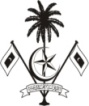 މިލަދުންމަޑުލުދެކުނުބުރީ މަނަދޫ ކައުންސިލްގެ އިދާރާނ.މަނަދޫ، ދިވެހިރާއްޖެއިޢުލާނު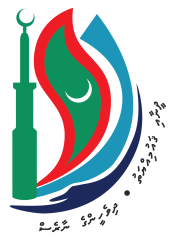 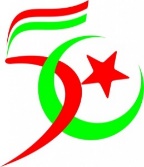 (IUL)294-D/294/2018/8ނަމްބަރު:ނ. މަނަދޫ ކައުންސިލަށް 02 (ދޭއް) ޓަނުގެ ޕިކަޕެއް ވިއްކާނެ ފަރާތެއް ހޯދުމާއި ގުޅޭ.މިއިދާރާގެ ބޭނުމަށް 02 (ދޭއް) ޓަނުގެ ޕިކަޕެއް ވިއްކާނެ ފަރާތެއް ހޯދުމަށް އެދި 06 މާރޗް 2018 ގައި ކުރެވުނު (IUL)294-D/294/2018/6 އިއުލާނާއި ގުޅިގެން އެއްވެސް ފަރާތަކުން ބިޑް ހުށަހަޅުއްވާފައިނުވާތީ އެއިއުލާން ބާތިލްކޮށް އަލުން އިއުލާނު ކުރަމެވެ. ވީމާ  ، 02 ( ދޭއް ) ޓަނުގެ ޕިކަޕެއް މިކައުންސިލަށް ވިއްކުމަށް ޝައުގުވެރިވެލައްވާ ފަރާތްތަކުން 17 އެޕްރީލް 2018 ވާ އަންގާރަ ދުވަހުގެ 13:00 އަށް މިއިދާރާއަށް ދުރުވެ މަޢުލޫމާތު ސާފުކުރެއްވުމަށްފަހު ، 30 އެޕްރީލް 2018 ވާ ހޯމަ ދުވަހުގެ 13:00 އަށް މިއިދާރާއަށް ދުރުވެ އަންދާސީ ހިސާބު ހުށަހެޅުއްވުން އެދެމެވެ. މަޢުލޫމާތު ސާފުކުރައްވަން ކުންފުނި ނުވަތަ ޖަމްޢިއްޔާއަކުން ވަޑައިގަންނަވާނަމަ ކުންފުނި ނުވަތަ ޖަމްޢިއްޔާގެ ރަޖިސްޓްރީގެ ކޮޕީއެއް ގެންނަވަންވާނެއެވެ. މަޢުލޫމާތު ސާފުކުރައްވަން ވަޑައިނުގަންނަވާ ފަރާތްތަކުގެ އަންދާސީ ހިސާބު ބަލައިނުގަނެވޭނެ ވާހަކަ މަޢުލޫމާތަށްޓަކައި ދަންނަވަމެވެ.                     މިހެންވެ މިކަން ޢާއްމުކޮށް އެންގުމަށްޓަކައި އިޢުލާން ކުރީމެވެ.	1439 G 24 10 އެޕްރީލް 2018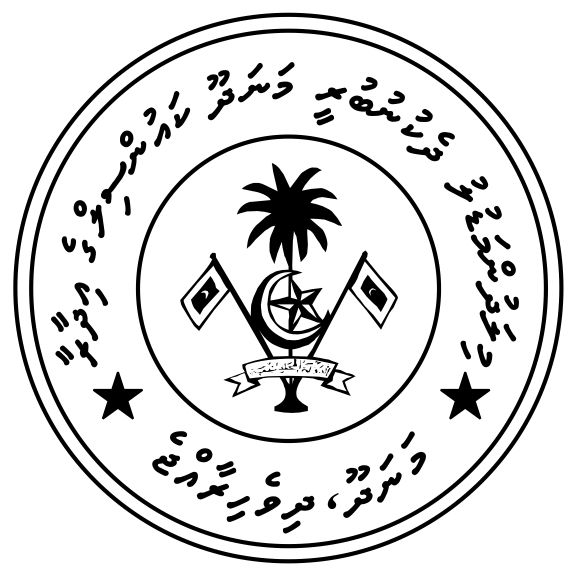                                                   މުޙައްމަދު ޢުމަރު                                                     ނ. މަނަދޫ ކައުންސިލްގެ ރައީސް